Week 1 DRAWINGDay 1: Contour line drawings – Timed drawings looking at the contours or outlines of your hands & other objects. (+Sketchbooks)  TERMS: Contour, outline, continuous line.Day 2: Start with a value scale in your sketchbook. First try a smooth value scale, then add on to your scale using any hatching methods (below). Next, in your sketchbook, create two drawings of your shoe. 1)The first must be continuous line & should be timed – give yourself 6 minutes. Observe all the details of the shoe & make this a quick practice drawing & remember you may not pick up your pencil! You must double back to add something to an area; you cannot erase & you should work quickly! 2) The second drawing should be in pencil & you should draw the contours of the shoe first; then go back & add the details, then go back & shade. I want to see a good amount of contrast (light to dark values) & at least two different shading techniques.  TERMS: Gradient, contrast, hatching, cross hatching, stipplingChoose from a smooth gradient from light to darkHatchingCross hatchingStipplingDay 3: Reflective Object- there will be several reflective objects to choose from on the counter for you to choose from. Create 1-2 drawings of your choice of object (you may have to move around the room to use your object of choice since we will be sharing objects). In your sketchbook, draw your object paying careful attention to how light falls on the reflective object. Some will be transparent glass & will create more reflections; if your object is opaque you may see yourself or classmates reflected in the surface & will have to draw the shapes you see. Try one of each (if time allows) to challenge yourself. TIP: Use an eraser to go back in and create surface reflections – almost none of the ‘interior’ of your drawing should be white (should be different shades of grey)! Also, be careful to shade the object, don’t OUTLINE…. ;)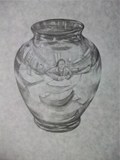 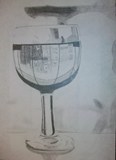 